ПРАВИТЕЛЬСТВО РОССИЙСКОЙ ФЕДЕРАЦИИПОСТАНОВЛЕНИЕот 23 апреля 2009 г. N 363ОБ УЧРЕЖДЕНИИ СТИПЕНДИЙИМЕНИ А.И. СОЛЖЕНИЦЫНА ДЛЯ СТУДЕНТОВ ОРГАНИЗАЦИЙРОССИЙСКОЙ ФЕДЕРАЦИИ, ОСУЩЕСТВЛЯЮЩИХ ОБРАЗОВАТЕЛЬНУЮДЕЯТЕЛЬНОСТЬ ПО ОБРАЗОВАТЕЛЬНЫМ ПРОГРАММАМВЫСШЕГО ОБРАЗОВАНИЯСписок изменяющих документов(в ред. Постановлений Правительства РФ от 08.09.2010 N 702,от 15.10.2014 N 1054)Во исполнение Указа Президента Российской Федерации от 6 августа 2008 г. N 1187 "Об увековечении памяти А.И. Солженицына" Правительство Российской Федерации постановляет:1. Учредить для студентов, обучающихся по очной форме в организациях Российской Федерации, осуществляющих образовательную деятельность по имеющим государственную аккредитацию образовательным программам высшего образования, достигших выдающихся успехов в литературном творчестве, политологии и журналистике, 10 стипендий имени А.И. Солженицына в размере 1500 рублей в месяц каждая, назначаемых ежегодно с 1 сентября 2009 г.(в ред. Постановления Правительства РФ от 15.10.2014 N 1054)2. Утвердить прилагаемое Положение о назначении стипендий имени А.И. Солженицына.(в ред. Постановления Правительства РФ от 15.10.2014 N 1054)3. Финансовое обеспечение выплаты стипендий, учрежденных в соответствии с пунктом 1 настоящего Постановления, осуществляется в пределах бюджетных ассигнований, предусматриваемых Министерству образования и науки Российской Федерации и федеральным органам исполнительной власти в федеральном бюджете на соответствующий финансовый год и плановый период на образование.(в ред. Постановления Правительства РФ от 08.09.2010 N 702)Председатель ПравительстваРоссийской ФедерацииВ.ПУТИНУтвержденоПостановлением ПравительстваРоссийской Федерацииот 23 апреля 2009 г. N 363ПОЛОЖЕНИЕО НАЗНАЧЕНИИ СТИПЕНДИЙ ИМЕНИ А.И. СОЛЖЕНИЦЫНАСписок изменяющих документов(в ред. Постановлений Правительства РФ от 08.09.2010 N 702,от 15.10.2014 N 1054)1. Стипендии имени А.И. Солженицына (далее - стипендии) назначаются студентам, обучающимся по очной форме в организациях Российской Федерации, осуществляющих образовательную деятельность по имеющим государственную аккредитацию образовательным программам высшего образования (далее - образовательные организации), достигшим выдающихся успехов в литературном творчестве, политологии и журналистике, ежегодно с 1 сентября 2009 г. на один учебный год.(в ред. Постановления Правительства РФ от 15.10.2014 N 1054)2. Министерство образования и науки Российской Федерации для определения стипендиатов ежегодно объявляет открытый конкурс.(в ред. Постановления Правительства РФ от 08.09.2010 N 702)3. К участию в открытом конкурсе допускаются студенты, удовлетворяющие следующим требованиям:а) обучение на "хорошо" и "отлично" за все время учебы;б) участие в литературном творчестве и (или) научных исследованиях в области литературного творчества, политологии и журналистики.4. Ученые советы образовательных организаций в соответствии с условиями объявленного открытого конкурса проводят отбор кандидатов для участия в конкурсе и направляют в Министерство образования и науки Российской Федерации до 1 июля текущего года соответствующие рекомендации.(в ред. Постановлений Правительства РФ от 08.09.2010 N 702, от 15.10.2014 N 1054)5. По итогам открытого конкурса Министерством образования и науки Российской Федерации утверждаются стипендиаты на очередной учебный год.(в ред. Постановления Правительства РФ от 08.09.2010 N 702)Соответствующий приказ направляется в образовательные организации, в которых обучаются стипендиаты, а также в федеральные органы исполнительной власти, органы исполнительной власти субъектов Российской Федерации и органы местного самоуправления, в ведении которых находятся образовательные организации.(в ред. Постановления Правительства РФ от 15.10.2014 N 1054)6. Выплата стипендий студентам федеральных государственных образовательных организаций осуществляется в пределах лимитов бюджетных обязательств, доведенных до федеральных государственных образовательных организаций соответствующими главными распорядителями средств федерального бюджета в установленном порядке.(в ред. Постановления Правительства РФ от 15.10.2014 N 1054)Источником финансового обеспечения выплаты стипендий студентам образовательных организаций, находящихся в ведении органов исполнительной власти субъекта Российской Федерации, студентам муниципальных образовательных организаций является субсидия, предоставляемая из федерального бюджета бюджетам субъектов Российской Федерации в пределах лимитов бюджетных обязательств, утвержденных в установленном порядке Министерству образования и науки Российской Федерации на указанные цели.(в ред. Постановлений Правительства РФ от 08.09.2010 N 702, от 15.10.2014 N 1054)Выплата стипендий студентам частных образовательных организаций, имеющих государственную аккредитацию по образовательным программам высшего образования, осуществляется за счет субсидии, предоставляемой из федерального бюджета таким частным образовательным организациям в пределах лимитов бюджетных обязательств, утвержденных в установленном порядке Министерству образования и науки Российской Федерации на указанные цели.(в ред. Постановлений Правительства РФ от 08.09.2010 N 702, от 15.10.2014 N 1054)7. Министерство образования и науки Российской Федерации может на основании ходатайства ученого совета образовательной организации лишить стипендии студента, не удовлетворяющего требованиям, указанным в подпункте "а" пункта 3 настоящего Положения.(в ред. Постановлений Правительства РФ от 08.09.2010 N 702, от 15.10.2014 N 1054)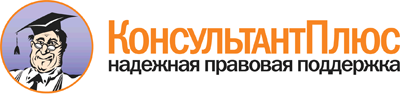  Постановление Правительства РФ от 23.04.2009 N 363
(ред. от 15.10.2014)
"Об учреждении стипендий имени А.И. Солженицына для студентов организаций Российской Федерации, осуществляющих образовательную деятельность по образовательным программам высшего образования"
(вместе с "Положением о назначении персональных стипендий имени А.И. Солженицына") Документ предоставлен КонсультантПлюс

www.consultant.ru 

Дата сохранения: 03.08.2016 
 